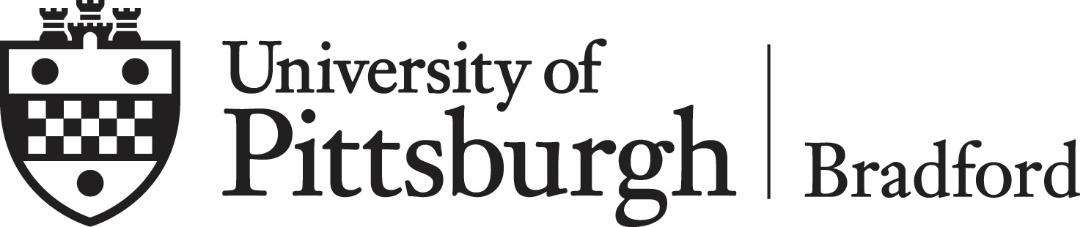 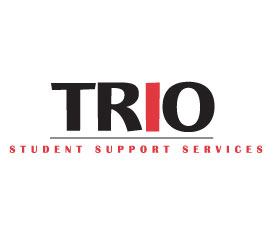 300 Campus DriveBradford, Pennsylvania 16701Phone: 814-362-7548, 814-362-7566Fax: 814-362-7607www.upb.pitt.eduReturn the Completed Application toUPBTRIO@pitt.eduOr Mail to:University of Pittsburgh at BradfordTRIO SSS300 Campus DriveBradford, PA 16701Hanley Library 220The goals of TRIO Student Support Services are to support students in reaching their academic goals. The program provides opportunities that will enrich their university experience and help students gain the skills needed to be competitive in the future job market.	Date Received: 	Received By:    	Entered Into Student Access By :  	Date Entered Into SA:  	Student Emplid # TRIO Student Support Services ApplicationPlease print clearly and complete all questionsThe TRIO Student Support Services program is a federally funded program and collects demographic information for statistical purposes only. TRIO SSS is committed to serving all persons seeking services, and we encourage applications from students of diverse backgrounds. In accordance with the University of Pittsburgh’s nondiscrimination policy, no distinction is made upon the basis of race, color, religion, national origin, ancestry, sex, age, marital status, sexual orientation, gender identity and expression, genetic, information, disability, or status as a veteran.  For the full policy statement, go to hr.pitt.edu/diversity. Demographic data will not be used for determining your eligibility to participate in the TRIO Student Support Services program.Last Name, First Name, Middle Initial:  Maiden Name: _     Date of Birth: Gender		Male			Female Are you of Hispanic, Latino or Spanish origin?		 Yes   		 No If yes, you MUST also identify a “Race” BelowRace/Ethnicity (mark any that apply):		American Indian or Alaskan Native						Asian						Black or African-American						Caucasian or White						Native Hawaiian or other Pacific IslanderEnglish is My Second Language:				Yes 		NoIf yes, what is your first language? Are you a U.S. Citizen? 					 Yes  		No     If no, are you a Permanent Resident?   			Yes		 NoAre you a Veteran?  					Yes 		No  TRIO SSS Eligibility RequirementsTo be eligible for TRIO SSS, students must meet one or more of the following:Be a first-generation college student (neither parent or guardian has completed a four-year college degree)Meet federal low-income guidelinesHave a documented disabilityAlso, every applicant must be:Enrolled at University Pittsburgh at BradfordEnrolled in a 4-year program (Bachelor’s Degree)—Associate Degree programs not eligibleA U. S Citizen or national of the United States or meets the residency requirements for Federal Student Financial AidIn need of academic support, as determined by UPB, in order to purse successfully a postsecondary educational program Consent to exchange or request Information to determine TRIO SSS eligibilityI, , give my consent to TRIO Student Support Services (SSS) program staff members to obtain information from the following UPB offices for determination of program eligibility and federal reporting.(a) Financial Aid(b) Disability Resources and Services (c) Admissions/Enrollment Management/Registrar/Academic Affairs / Student Affairs(d) Athletics/Communications & MarketingFirst Generation EligibilityDoes either parent (biological or adoptive) have a baccalaureate (4-year) degree?(Parent 1 and Parent 2 are required to be answered for eligibility)	Parent 1:		Yes	No			Parent 2:		Yes	NoPrior to the age of 18, did you regularly reside and receive support from only one parent who did not have a baccalaureate degree?		Yes	NoAdditional Questions:At any time since you turned 13, were you an orphan, in foster care, a dependent or ward of the court?												Yes		NoHas it been decided by a court of your state of legal residence that you are an emancipated minor or that you are in legal guardianship?								Yes		NoAt any prior to the age of 24, were you determined to be an unaccompanied youth who was homeless as determined by your high school or district homeless liaison or director of an emergency shelter or transitional housing program funded by the U.S. Department of Housing and Urban Development?			Yes		NoDisability EligibilityDo you have a documented physical, medical, or psychological disability?		Yes		NoIf yes, have you registered with Pitt-Bradford’s Disability Resource and Services:	Yes		No(Registration with DRS is required for admittance to TRIO SSS)If you have not registered, please contact: 		Carma Horner814-362-7609clh71@pitt.eduIncome Eligibility(PARENT information is required for “dependent” students – i.e. if the student is less than 24 years old, not married, not emancipated, parental income is reported on FAFSA )(PARENT information is NOT required for “independent” students—i.e. if student is 24 or older, married or emancipated, parental income is not reported on FAFSA)The student is considered:         Dependent				Independent   My Parents/Guardians or I filed a 2018 Tax Return  a.  2018 household taxable income (1040—line 43, 1040EZ—line 6, 1040A—Line 27)  b.  How many people in your household were claimed for 2018 tax purposes?   My Parents/Guardians or I DID NOT FILE a federal income tax return for 2018Total Income $    My Parents/Guardians or I Had no Taxable Income for 2018SIGNATURES REQUIRED:  Parent/Guardian Signature: By signing below, I certify that all of the information on this form is true and complete to the best of my knowledge.  If requested, I agree to give proof of the information, including a copy of my federal income tax return.  I give the TRIO Student Support Services program permission to verify and receive information from the University of Pittsburgh at Bradford’s Office of Financial Aid and Office of Admissions.Parent/Guardian Signature (required if student is declared “Dependent))			DateStudent Signature:  By signing below, I the student certify that all of the information on this form is true and complete to the best of my knowledge.  If requested, I agree to give proof of the information, including a copy of my federal income tax return.  I give the TRIO Student Support Services program permission to verify and receive information from the University of Pittsburgh at Bradford’s Office of Financial Aid and Office of Admissions.Student Signature (required in all cases)							DatePrior Participation in a TRIO Program?	No   		Yes, where? 							Student Support Services	Talent Search							Upward Bound			EEOC APPLICANT’S ACADEMIC INFORMATIONPrevious EducationHigh school attended: Diploma		GEDYear Graduated Did you attend a College in High School, Bridges, or Dual Enrollment Program?   Yes		NoAre you a college transfer student?	 Yes	No  	     Copy of transcript is attached to application.						     TRIO SSS is to request transcript from UPB            Enrollment ServicesHave you received a college degree?  Associate (2yr) 		 Bachelor (4yr)	University of Pittsburgh at Bradford Educational PlansNew UPB StudentEnrollment Information:		Major(s): Minor(s) Financial Aid:	Is your FAFSA submitted?				Yes			No		Are you eligible/or do you receive Veteran Benefits?		Yes			NoEnrollment Status:		Full time	¾ time	Part-time	Other				(12+credits)	(9-11 credits)	(6-8 credits)Academic Level:			New Freshman			Sophomore—23.5-53 credits					Junior—53.5-83 credits		Senior—83.5+ creditsDegree Plans at UPB:	 	Bachelor’s		AssociateFuture Degree Plans (after UPB): Doctorate	Master’s	Bachelor’s	Unsure	NoneWill You be Transferring from UPB before Graduating?			Yes			NoEmployment Status (while attending UPB):	 None			1-19 hrs/week                              20-39 hrs/week	40+ hrs/weekWill you be participating in intercollegiate athletics at Pitt-Bradford?		Yes		NoIf yes, which sport(s)? Current UPB StudentEnrollment Information:		Major(s):    Minor(s) Financial Aid:	Is your FAFSA submitted?				Yes			No		Are you eligible/or do you receive Veteran Benefits?		Yes			NoEnrollment Status:		Full time	¾ time	Part-time	Other				(12+credits)	(9-11 credits)	(6-8 credits)Academic Level:			Freshman—below 23 credits		Sophomore—23.5-53 credits					Junior—53.5-83 credits			Senior—83.5+ creditsAcademic Standing		Good		Academic Probation	Financial Aid Standing		Good		Financial Aid ProbationDegree Plans at UPB: 		Bachelor’s		AssociateFuture Degree Plans (after UPB): Doctorate	Master’s	Bachelor’s	Unsure	NoneWill You be Transferring from UPB before Graduating?		Yes		NoEmployment Status (while attending UPB):	None			1-19 hrs/week                              20-39 hrs/week	40+ hrs/weekAre you participating in intercollegiate athletics at Pitt-Bradford?	Yes		NoIf yes, which sport(s)? Technology SurveyWhich method of learning are you enrolled is for Fall 2020?	In-person, only			Hybrid (in-person and remote)		Remote, onlyWhere are you living for the fall semester?On-campus			Off-campusIf off-campus, where will you be living? in the Bradford Area—within 25 miles		at your personal residenceDo you have reliable internet service where you will be living?Yes				NoWhat device will you be doing most of your classwork on: Laptop/desktop		 Tablet		 Phone TRIO Student Support Services (SSS) Needs AssessmentWhat would you like to learn more about--CHECK ALL THAT APPLY.Academic InformationPersonal DevelopmentCareer ExplorationGraduate/Professional School ExplorationWhat obstacles do you face or anticipate in college? Choose as many all that apply.Cultural/Language IssuesOut of School for More Than 5 yearsSelf-confidenceFinding Friends/CommunityAccess to Technology for SchoolFinancial IssuesSeeking EmploymentTransportation IssuesHousing IssuesAttendanceProcrastinationTest Anxiety/Focus & AttentionNavigating Campus Procedures/ServicesUndeclared Major/Undecided Career Path Family ResponsibilitiesAcademic Probation/Academic StandingFamily support/College KnowledgePersonal IdentityPlease provide a one to two paragraph response to each of the following two (2) questions Describe how TRIO SSS can help you accomplish your academic goals. Describe your career goal and how the TRIO SSS program can assist you in achieving that goal.End of ApplicationThank youLocal/Campus Address:Permanent AddressStreet: 		Street: City: 		City: State, Zip: 		State, Zip: Phone: 		Phone: Cell Phone: 		Cell Phone: Pitt Email: Personal Email: Undeclared—Choosing MajorsAcademic Advising/Academic Goal SettingTime ManagementPreparing For and Taking College ExamsTest AnxietyOrganizational SkillsNote Taking StrategiesTRIO SSS Peer Mentor/Success CoachingConnecting to Pitt-Bradford’s Tutoring ServicesStrategies for Reading College TextbooksLearning Style AssessmentTRIO SSS Professional Tutors in areas of Remedial Math, Basic Writing Skills, & English as a Second LanguageFinancial Literacy/BudgetingGoal SettingLeadership DevelopmentCampus InvolvementVolunteering/Community ServiceCultural Enrichment ActivitiesSocial ActivitiesTRIO SSS Peer Mentor/Success CoachingLocating ScholarshipsExploring Career OptionsCareer AssessmentsResume CreationInterview EtiquetteInternship SearchJob Search ProcessNetworkingGraduate/Professional School OpportunitiesGraduate/Professional School PlanningGraduate/Professional School VisitsGraduate/Professional School Entrance Exams